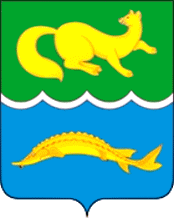 КРАСНОЯРСКИЙ   КРАЙТУРУХАНСКИЙ  РАЙОН                       ВОРОГОВСКИЙ СЕЛЬСКИЙ СОВЕТ ДЕПУТАТОВ                                                    РЕШЕНИЕ08.02.2018 г.                                     №29-91                                                            с.ВороговоО формировании избирательной комиссии муниципального образования Вороговского сельсовета Туруханского района  Красноярского края                            В связи с истечением срока полномочий избирательной комиссии муниципального образования Вороговского сельсовета  Туруханского района, Красноярского края  18.02.2018,  в соответствии  с положениями  статей 22,24  Федерального закона от 12.июня 2002 года № 67-ФЗ  «Об основных гарантиях избирательных прав и права на участие в референдуме граждан Российской Федерации», ст.  13  Закона Красноярского  края от  2  октября 2003 года № 8-1411 2 « О выборах в органы местного  самоуправления в Красноярском крае», Устава Вороговского сельсовета Туруханского района, Красноярского  края  Вороговский  сельский  Совет депутатов   Туруханского района, Красноярского края  РЕШИЛ:1. Утвердить прилагаемый текст сообщения о приеме предложений по кандидатурам членов избирательной комиссии муниципального образования Вороговского сельсовета Туруханского  района Красноярского  края с правом решающего голоса.2. Приступить к формированию избирательной комиссии муниципального образования Вороговского сельсовета  Туруханского района, Красноярского  края  состава 2018-2022 г.г.  в количестве   6  человек.3. Опубликовать настоящее решение и сообщение о приеме предложений по кандидатурам членов избирательной комиссии муниципального образования Вороговского  сельсовета Туруханского района Красноярского края с правом решающего голоса состава 2018-2022 г.г. в газете «Вороговский  вестник»  и разместить на официальном сайте администрации Вороговского  сельсовета  Туруханского района Красноярского   края   http://vorogovo.bdu.su.4. Настоящее решение вступает в силу после его официального опубликования.И.о.Главы Вороговского сельского сельсовета                             В.В.ГаврюшенкоПредседатель Совета депутатов сельского Совета                               Л.Н.МихееваПриложениек решению Совета депутатовВороговского  сельского Советаот 08.02.2018 № 29-91_СООБЩЕНИЕ о приеме предложений по кандидатурам членов избирательной комиссии муниципального образования  Вороговского  сельсовета Туруханского  района Красноярского края с правом решающего голоса         В соответствии с положениями статей 22,24 Федерального закона  от 12 июня 2002 года № 67-ФЗ  «Об основных гарантиях избирательных прав и права на участие в референдуме граждан Российской Федерации», статьи  Закона Красноярского края от 2 октября 2003  года  №  8-1411 «О выборах в органы местного самоуправления в Красноярском крае»  объявляет прием предложений по кандидатурам для назначения членов избирательной комиссии муниципального образования Вороговского сельского Совета  Туруханского  района Красноярского края с правом решающего голоса.Прием документов осуществляется в течение 30 дней со дня опубликования настоящего сообщения по адресу: с. Ворогово, Туруханский район, Красноярский край, ул. Андреевой дом 15 (здание администрации).          При внесении предложения (предложений) по кандидатурам в состав избирательной комиссии муниципального образования Вороговского сельсовета  Туруханского района  Красноярского края необходимо представить документы согласно прилагаемому перечню.         Количественный состав избирательной комиссии муниципального образования Вороговского  сельского Совета Туруханского района Красноярского края составляет____ членов комиссии с правом решающего голоса.Телефон для справок и консультаций: 8(391-90)45-60608.02. 2018 г.Совет депутатов Вороговского сельского СоветаТуруханского района Красноярского  края                                                                                                                                     Приложениек сообщению о приеме предложений по кандидатурам членов избирательной комиссии муниципального образования Вороговского сельсовета Туруханского района Красноярского края с правом решающего голосаПЕРЕЧЕНЬ  ДОКУМЕНТОВ, НЕОБХОДИМЫХ ПРИ ВНЕСЕНИИ ПРЕДЛОЖЕНИЙ ПО КАНДИДАТУРАМ В СОСТАВ ИЗБИРАТЕЛЬНОЙ	КОМИССИИ МУНИЦИПАЛЬНОГО ОБРАЗОВАНИЯ ВОРОГОВСКОГО  СЕЛЬСОВЕТА  ТУРУХАНСКОГО  РАЙОНА КРАСНОЯРСКОГО   КРАЯ: Для политических партий, их региональных отделений, иных структурных подразделений1. Решение полномочного (руководящего или иного) органа политической партии либо регионального отделения, иного структурного подразделения политической партии о внесении предложения о кандидатуре в состав избирательной комиссии муниципального образования, оформленное в соответствии с требованиями устава политической партии.2. Если предложение о кандидатуре вносит региональное отделение, иное структурное подразделение политической партии, а в уставе политической партии не предусмотрена возможность такого внесения, - решение органа политической партии, уполномоченного делегировать региональному отделению, иному структурному подразделению политической партии полномочия по внесению предложений о кандидатуре в состав избирательной комиссии муниципального образования о делегировании указанных полномочий, оформленное в соответствии с требованиями устава.Для иных общественных объединений1. Нотариально удостоверенная или заверенная уполномоченным на то органом общественного объединения копия действующего устава общественного объединения.2. Решение полномочного (руководящего или иного) органа общественного объединения о внесении предложения о кандидатуре в состав избирательной комиссии муниципального образования, оформленное в соответствии с требованиями устава, либо решение по этому же вопросу полномочного (руководящего или иного) органа регионального отделения, иного структурного подразделения общественного объединения, наделенного в соответствии с уставом общественного объединения правом принимать такое решение от имени общественного объединения.3. Если предложение о кандидатуре вносит региональное отделение, иное структурное подразделение общественного объединения, а в уставе общественного объединения указанный в пункте 2 вопрос не урегулирован, - решение органа общественного объединения, уполномоченного в соответствии с уставом общественного объединения делегировать полномочия по внесению предложения о кандидатуре в состав избирательной комиссии муниципального образования, о делегировании таких полномочий и решение органа, которому делегированы эти полномочия, о внесении предложения в состав избирательной комиссии муниципального образования.Для иных субъектов права внесения кандидатур в состав избирательной комиссии муниципального образования Вороговского сельсовета Туруханского района  Красноярского  краяДля Избирательной комиссии Красноярского  края,  территориальной избирательной комиссии, избирательной комиссии  муниципального образования Вороговского сельсовета  Туруханского  района Красноярского края предыдущего состава1. Постановление соответствующей избирательной комиссии о внесении предложения в состав избирательной комиссии муниципального образования.Для избирателей по месту жительства, работы, службы, учебы1. Протокол собрания  избирателей по месту жительства (работы, службы, учебы) о внесении предложения в состав избирательной комиссии муниципального образования.Кроме того, субъектами права внесения кандидатур должны быть представлены:1. Две фотографии лица, предлагаемого в состав избирательной комиссии муниципального образования, размером 3 x 4 см (без уголка).2. Письменное согласие гражданина Российской Федерации на его назначение в состав избирательной комиссии муниципального образования, на обработку его персональных данных.3. Копия паспорта или документа, заменяющего паспорт гражданина Российской Федерации, содержащего сведения о гражданстве и месте жительства лица, кандидатура которого предложена в состав избирательной комиссии муниципального образования.4. Копия документа лица, кандидатура которого предложена в состав избирательной комиссии муниципального образования (трудовой книжки либо справки с основного места работы), подтверждающего сведения об основном месте работы или службы, о занимаемой должности, а при отсутствии основного места работы или службы - копия документа, подтверждающего сведения о роде занятий, то есть о деятельности, приносящей ему доход, или о статусе неработающего лица (пенсионер, безработный, учащийся (с указанием наименования учебного заведения), домохозяйка, временно неработающий). Документальным подтверждением статуса домохозяйки (домохозяина) может служить трудовая книжка с отметкой о последнем месте работы и соответствующее личное заявление с указанием статуса домохозяйки (домохозяина) либо только заявление.